Муниципальное автономное дошкольное образовательное учреждение «Детский сад № 393» г ПермиНазвание КОП:«Занимательные ребусы»Для детей 5 -7 летГорева Людмила Васильевнаучитель – логопед                                                                Пермь, 2023г.Технологическая картакратковременной образовательной практикипознавательной направленностиСодержание:Приложение 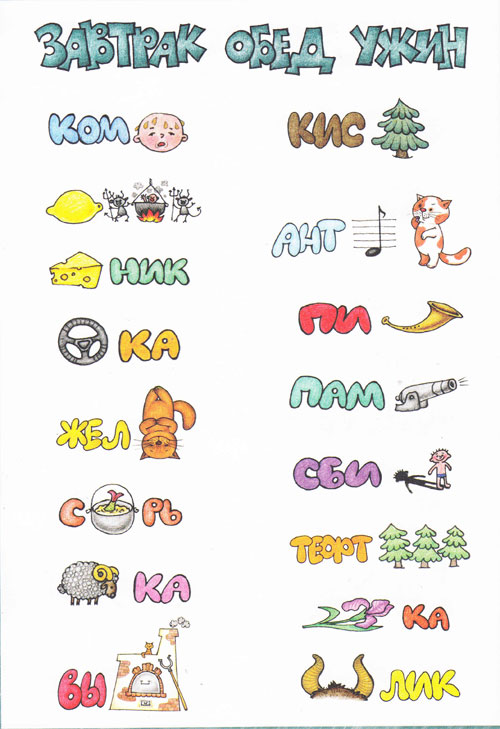 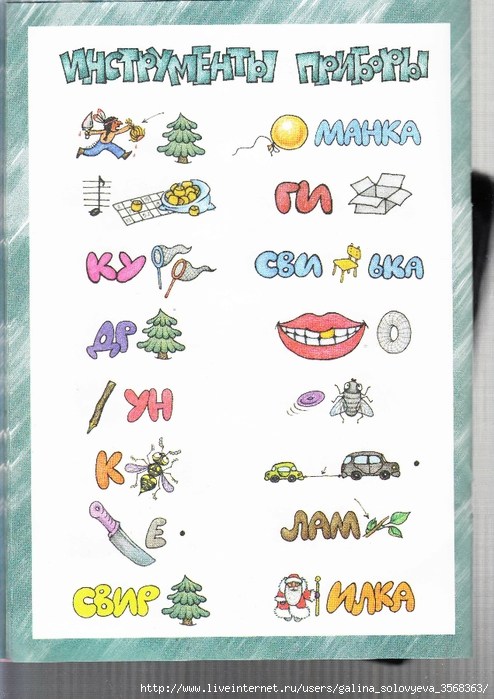 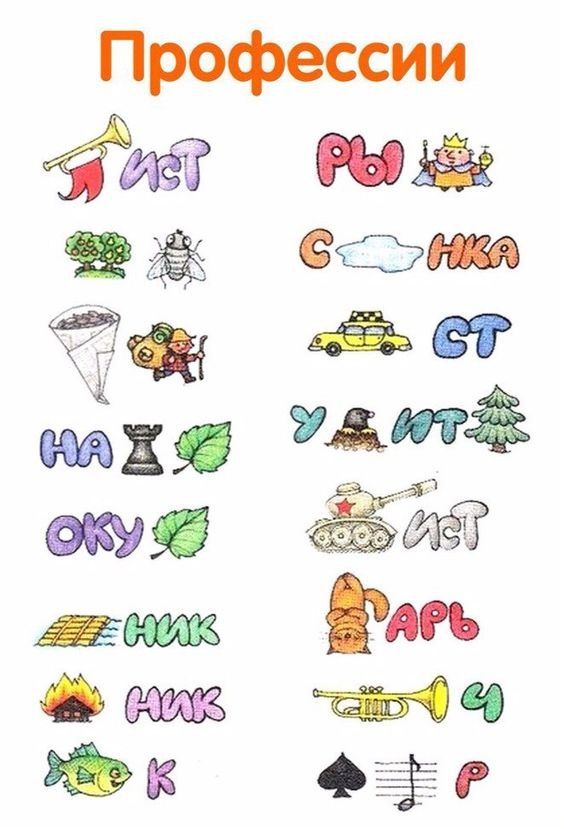 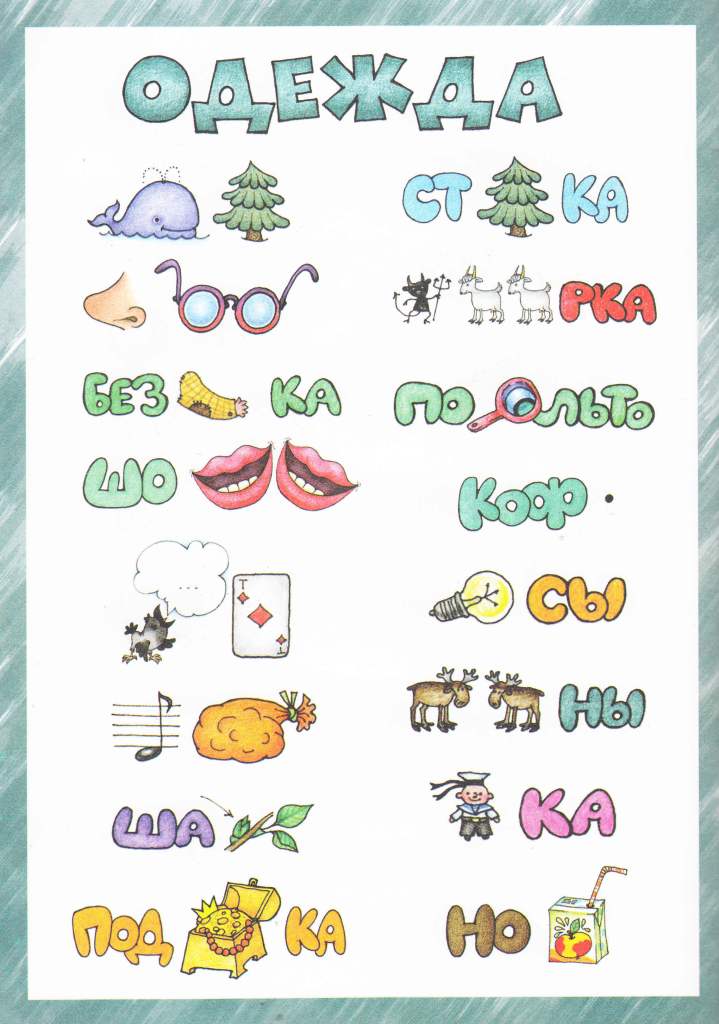 ПРИНЯТА на педагогическом совете № 1 от _____________20___г.УТВЕРЖДЕНАПриказом №________ от _____________20___г.Аннотация для родителей (4-5 предложений; основная идея доступная дляпонимания, четко и лаконично сформулированная)Ребус как одна из форм интеллектуального и речевого развития дошкольников. Совершенствование мыслительного аппарата дошкольника, развитие его находчивости, сообразительности, умения логично рассуждать, проявлять смекалку и нестандартно мыслить - все эти качества можно сформировать у ребёнка, предложив ему разгадать ребус. Ребус — это вид головоломки, загадка, сформулированная в виде рисунка в сочетании с буквами, цифрами, знаками, символами, фигурами.Цель и задачи КОПЦель: Обучение детей решению ребусов.                                   Задачи - раскрыть понятие «ребус», познакомить с правилами и алгоритмом решения ребусов.                                          - закреплять алгоритм решения ребусов.Количество часов КОП (встреч)2 встречиМаксимально допустимое количество участников6 детейПеречень материалов и оборудования для проведения КОПМультимедийна я презентация, ребусы, загадкиПредполагаемые результаты (четкие и понятные, измеримые)Познакомились с понятием«ребус», познакомились и знают алгоритм решения ребусов; Решают простые ребусы.Тематический план:1 встреча: «Что такое ребус?»Задачи: 1. Дать понятие «ребус», познакомить с правилами и приёмами, которые употребляются при их решении. 2. Развивать у ребенка логику, мышление, внимание.                                                                           Содержание: пришло письмо из «Царства Логики» в котором некоторые слова в тексте зашифрованы ребусами, чтобы понять о чём говориться в письме, нам нужно разгадать все ребусы. Дети отгадывают ребусы из текста. Затем воспитатель читает письмо полностьюЗнакомство с понятием «ребус»- просмотр презентации с ребусами. Зрительная гимнастика4.Разбор алгоритма решения ребусов.5.Физминутка «Весёлая переменка»Результат: Познакомились с понятием«ребус», познакомились с правилами и приёмами, которые употребляются при их составлении.Выучили алгоритм решения ребусов; Решают простые ребусы.2 встреча: Игра – «Путешествие в царство логики» Цель: закрепить изученную тему. Задачи: 1. Заинтересовать детей, побуждая их творчески мыслить. 2. Учить работать в группах. 3. Отработать умение решать ребусы. Материал: карточки с ребусами, медали с ребусами.                                                                            Содержание: Овладение навыком отгадывания ребусов; Закрепление алгоритма решения ребусов.  4 раундов:              1 раунд: «Профессии»                                                                      2 раунд: «Одежда»                                                                                      3 раунд: «Завтрак, обед, ужин»                                                   4 раунд: «Инструменты, приборы»Дети применили все полученные знания в решении ребусов.                                                                                     Список литературы1. Бесова М.А. Давайте играть! Игровые программы для дошкольников и младших школьников/2. М.А. Бесова. – Ярославль: Академия развития, 2007 г. – с. 46-80 3. Васильева Н.Н., Новотворцева Н.В. Развивающие игры для дошкольников. – Ярославль: Академия развития, 1996. – 206 с. Сайт: rebus1.com Сайт: playroom.com.ru Книга «170 cамых сложных в мире головоломок. Задачи, ребусы и каверзные вопросы для ума». В. Дынько. Книга «500 ребусов для детей»